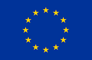 Kasvipassi /Plant passportKasvipassi / Plant passportKasvipassi /Plant passportKasvipassi / Plant passportA  Pinus sylvestris  B FI-44444   C  E-2018-001    D FIA  Pinus sylvestris  B FI-44444   C  E-2018-001    D FIA  Picea abies     B  FI-44444    C  E-2017-002    D  FIA  Picea abies     B  FI-44444    C  E-2017-002    D  FIKÄPYETIKETTIKaristamo OyKuusikuja 1 00067 Käpylä. Puh. 040 001 002Siemenkeräysilmoituksen  E-2018-001numero                                     Puulaji                                Mänty                                          Pinus sylvestris  Käpymäärä litraa                   100 000Mv-aineiston luokka          Siemenlähde tunnettuPerusaineisto- tyyppi                              Siemenlähde- rekisteriviite                     psy 4- lähtöisyysalue                 Mänty 4- sijainti                              64°22,774’N - 64°18,303’N,                                           27°52,118’E - 28°51,101’E                                                                         Ristijärvi, Sotkamo- korkeus                           133 - 365 m- alkuperäisyys                  TuntematonKäyttötarkoitus                  MetsätalousTuleentumisvuosi              2018LisätietojaKÄPYETIKETTIKaristamo OyKuusikuja 1 00067 Käpylä. Puh. 040 001 002Siemenkeräysilmoituksen  E-2018-001numero                                     Puulaji                                Mänty                                          Pinus sylvestris  Käpymäärä litraa                   100 000Mv-aineiston luokka          Siemenlähde tunnettuPerusaineisto- tyyppi                              Siemenlähde- rekisteriviite                     psy 4- lähtöisyysalue                 Mänty 4- sijainti                              64°22,774’N - 64°18,303’N,                                           27°52,118’E - 28°51,101’E                                                                         Ristijärvi, Sotkamo- korkeus                           133 - 365 m- alkuperäisyys                  TuntematonKäyttötarkoitus                  MetsätalousTuleentumisvuosi              2018LisätietojaKÄPYETIKETTIKaristamo OyKuusikuja 1 00067 Käpylä. Puh. 040 001 002Siemenkeräysilmoituksen        E-2017-002numero 	  Puulaji	Kuusi                                                Picea abies  Määrä litraa	10 000Mv-aineiston luokka	ValikoituPerusaineisto- tyyppi	Metsikkö- rekisteriviite	Sk1288- lähtöisyysalue 	Kuusi 1- sijainti	60°43,620’N - 23°7,117’N                                                Koski Tl                                                                 - korkeus                                 100 m- alkuperäisyys	TuntematonKäyttötarkoitus	MetsätalousTuleentumisvuosi	2017LisätietojaKÄPYETIKETTIKaristamo OyKuusikuja 1 00067 Käpylä. Puh. 040 001 002Siemenkeräysilmoituksen        E-2017-002numero 	  Puulaji	Kuusi                                                Picea abies  Määrä litraa	10 000Mv-aineiston luokka	ValikoituPerusaineisto- tyyppi	Metsikkö- rekisteriviite	Sk1288- lähtöisyysalue 	Kuusi 1- sijainti	60°43,620’N - 23°7,117’N                                                Koski Tl                                                                 - korkeus                                 100 m- alkuperäisyys	TuntematonKäyttötarkoitus	MetsätalousTuleentumisvuosi	2017LisätietojaKasvipassi /Plant passportKasvipassi / Plant passportKasvipassi /Plant passportKasvipassi / Plant passportA  Picea abies     B FI-44444   C  E-2017-003     D FIA  Picea abies     B FI-44444   C  E-2017-003     D FIA  Pinus sylvestris    B  FI-44444   C  E-2018-0003  D FIA  Pinus sylvestris    B  FI-44444   C  E-2018-0003  D FIKÄPYETIKETTIKaristamo OyKuusikuja 100067 Käpylä. Puh. 040 001 002Siemenkeräysilmoituksen   E-2017-003numero 	Puulaji	Kuusi                                           Picea abiesMäärä, litraa	10000Mv-aineiston luokka	Alustavasti testattuPerusaineisto- tyyppi	Siemenviljelys- rekisteriviite	Sv235, Sillanpää- lähtöisyysalue 	-- sijainti	60°54,977’N, 25°12,978’E- korkeus                            80 m- alkuperäisyys	-Käyttötarkoitus	MetsätalousKäyttöalueTuleentumisvuosi	2017LisätietojaKÄPYETIKETTIKaristamo OyKuusikuja 100067 Käpylä. Puh. 040 001 002Siemenkeräysilmoituksen   E-2017-003numero 	Puulaji	Kuusi                                           Picea abiesMäärä, litraa	10000Mv-aineiston luokka	Alustavasti testattuPerusaineisto- tyyppi	Siemenviljelys- rekisteriviite	Sv235, Sillanpää- lähtöisyysalue 	-- sijainti	60°54,977’N, 25°12,978’E- korkeus                            80 m- alkuperäisyys	-Käyttötarkoitus	MetsätalousKäyttöalueTuleentumisvuosi	2017LisätietojaKÄPYETIKETTIKaristamo OyKuusikuja 100067 Käpylä. Puh. 040 001 002Siemenkeräysilmoituksen  E-2018-0003numero	Puulaji	Mänty                                           Pinus sylvestris  Määrä litraa	100000Mv-aineiston luokka	Testattu Perusaineisto- tyyppi	Siemenviljelys- rekisteriviite	Sv411 Koljo- lähtöisyysalue 	-- sijainti	63°32,589’N, 27°1,509’E- korkeus                             170 m- alkuperäisyys	Luokittelua ei sovelletaKäyttötarkoitus	MetsätalousKäyttöalue             www.ruokavirasto.fi/kayttoaluekartat     Tuleentumisvuosi	2018      Lisätietoja      Aineiston tuottamisessa ei ole käytetty geneettistä       muuntamistaKÄPYETIKETTIKaristamo OyKuusikuja 100067 Käpylä. Puh. 040 001 002Siemenkeräysilmoituksen  E-2018-0003numero	Puulaji	Mänty                                           Pinus sylvestris  Määrä litraa	100000Mv-aineiston luokka	Testattu Perusaineisto- tyyppi	Siemenviljelys- rekisteriviite	Sv411 Koljo- lähtöisyysalue 	-- sijainti	63°32,589’N, 27°1,509’E- korkeus                             170 m- alkuperäisyys	Luokittelua ei sovelletaKäyttötarkoitus	MetsätalousKäyttöalue             www.ruokavirasto.fi/kayttoaluekartat     Tuleentumisvuosi	2018      Lisätietoja      Aineiston tuottamisessa ei ole käytetty geneettistä       muuntamista